ใบสมัครเข้าอบรมหลักสูตร มินิมาสเตอร์ทางด้านเทคโนโลยีจาวา  รุ่นที่ 8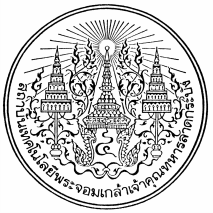 ( The 8th Mini  Master of Java Technology )คณะเทคโนโลยีสารสนเทศ สถาบันเทคโนโลยีพระจอมเกล้าเจ้าคุณทหารลาดกระบังข้อมูลผู้สมัครชื่อ-สกุล (ภาษาไทย) ....................................................................................................................................... อายุ ............................. ปี ชื่อ-สกุล (ภาษาอังกฤษ) ……………………………………………………………………………………………............……….….   ที่อยู่ที่สามารถติดต่อได้............................................................................................................................................................................ โทรศัพท์ ......................................................  โทรศัพท์มือถือ ……...………………..………โทรสาร.................................................. E-mail Address ……………………..……………..…....................................................................................….……............…..……สถานที่ทำงาน………………………………………………………………..  ตำแหน่ง   ......................................................................ประสบการณ์ในการทำงาน.................. ปี      วุฒิการศึกษาสูงสุด. .......................................................................................................... สาขาวิชา............................................................................................คณะ............................................................................................... สถาบันการศึกษา.....................................................................................................................................................................................หมายเหตุ	     หากข้อมูลผู้สมัครที่ท่านให้เป็นเท็จ คณะฯ ขอสงวนสิทธิ์ ในการคืนเงินค่าลงทะเบียน	     กรุณาส่งสำเนาเอกสารหลักฐานการศึกษาในวันแรกของการอบรมความรู้พื้นฐานทางคอมพิวเตอร์โปรแกรมสำเร็จรูป.....................................................................................................................................ภาษาที่ใช้ในการเขียนโปรแกรม …………………………………………..………….…………………อื่นๆ  โปรดระบุ........................................................................................................................................ค่าลงทะเบียน        ชำระเงินภายในวันที่ 20 เมษายน 2555		                           	     34,000   บาท	        ชำระเงินภายหลังจากวันที่ 20 เมษายน 2555                            		     36,000    บาท	ท่านประสงค์ใช้  Computer Notebook       	        คณะเทคโนโลยีสารสนเทศจัดหาให้               จัดหามาเองท่านประสงค์ให้ออกใบเสร็จรับเงินในนาม (กรุณารับใบเสร็จรับเงินในวันแรกของการอบรม) ชื่อผู้เข้าอบรม 	    ชื่อหน่วยงาน โปรดระบุ......................................................................................................... อื่น ๆ โปรดระบุ......................................................................................................................................................ท่านทราบโครงการอบรมนี้ครั้งแรกจากแหล่งใด โปสเตอร์ / แผ่นพับ  	 เวบไซด์สถาบันเทคโนโลยีพระจอมเกล้าเจ้าคุณทหารลาดกระบัง          เวบไซด์คณะเทคโนโลยีสารสนเทศ   เวบไซด์อื่นๆ(โประบุ)............................................................................  E – mail     		  หนังสือที่ส่งถึงหน่วยงาน   	 เพื่อน   อื่น ๆ (โปรดระบุ)		           		ลงชื่อผู้สมัคร...................................................................วันที่....................................................................**  กรอกใบสมัครและโอนเงินค่าลงทะเบียนตามช่วงเวลาที่ได้เลือกไว้ เข้าบัญชีออมทรัพย์ ธนาคารไทยพาณิชย์ สาขา เทคโนโลยีฯ                     เจ้าคุณทหาร เลขที่บัญชี 088-2-246563 ชื่อบัญชี  “ โครงการพิเศษคณะเทคโนโลยีสารสนเทศ สจล. ”  และส่งใบสมัคร พร้อมหลักฐานการโอนเงินได้ทางโทรสารหรือ E-mail หรือ ติดต่อสอบถาม คุณนุชรี nutcharee @it.kmitl.ac.th โทรศัพท์ 0-2723-4927, 4932 มือถือ   089-6997880  โทรสาร 0-2723-4910 ****   การสมัครจะถือว่าสมบูรณ์ก็ต่อเมื่อทางคณะได้รับชำระเงินค่าลงทะเบียนเรียบร้อยแล้ว **